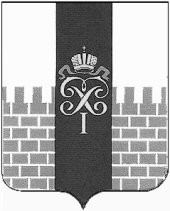 МУНИЦИПАЛЬНОЕ ОБРАЗОВАНИЕ ГОРОД ПЕТЕРГОФ_____________________________________________________________________________________________ПОСТАНОВЛЕНИЕ «О порядке уведомления муниципальным служащим Муниципального Совета  МО г. Петергоф о намерении выполнять иную оплачиваемую работу»            В целях реализации части 2 статьи 11 Федерального закона от 02.03.2007N  25-ФЗ  "О  муниципальной службе в Российской Федерации" П О С Т А Н О В ЛЯ Ю :1. Утвердить порядок уведомления муниципальным служащим Муниципального Совета МО г. Петергоф о намерении выполнять иную оплачиваемую работу согласно приложению.2. Настоящее постановление вступает в силу со дня обнародования.3. Контроль за исполнением настоящего Постановления  возложить на заместителя главы муниципального образования город Петергоф, исполняющего полномочия председателя  Муниципального Совета, Сорокину Е.В.Глава муниципального образованиягород Петергоф, исполняющий полномочия председателя Муниципального СоветаМ.И.Барышников :.ПРИЛОЖЕНИЕк постановлениию главы муниципального образования город Петергофот  27.03.2015г.  N 5ПОРЯДОКУВЕДОМЛЕНИЯ МУНИЦИПАЛЬНЫМ СЛУЖАЩИМ МУНИЦИПАЛЬНОГО СОВЕТА МУНИЦИПАЛЬНОГО ОБРАЗОВАНИЯ ГОРОД ПЕТЕРГОФ О НАМЕРЕНИИВЫПОЛНЯТЬ ИНУЮ ОПЛАЧИВАЕМУЮ РАБОТУ1. Порядок уведомления муниципальным служащим Муниципального Совета муниципального образования город Петергоф о намерении выполнять иную оплачиваемую работу (далее - порядок) определяет процедуру уведомления муниципальным служащим Муниципального Совета муниципального образования город Петергоф (далее – муниципальный служащий), главы муниципального образования город Петергоф, исполняющего полномочия председателя Муниципального Совета (далее – глава муниципального образования) о намерении выполнять иную оплачиваемую работу.2. Уведомление о намерении выполнять иную оплачиваемую работу (далее - уведомление), составленное по форме согласно приложению N 1 к Порядку, представляется в должностному лицу, ответственному за кадровое обеспечение, (далее - ответственное должностное лицо), не позднее чем за 14 дней до предполагаемой даты начала выполнения иной оплачиваемой работы.3. Регистрация уведомления осуществляется ответственным должностным лицом в день его поступления в Журнале регистрации уведомлений о намерении выполнять иную оплачиваемую работу, составленном по форме согласно приложению N 2 к Примерному порядку.4. Копия зарегистрированного уведомления выдается муниципальному служащему на руки. На копии уведомления, подлежащего передаче муниципальному служащему, ставится отметка "Зарегистрировано" с указанием даты и номера регистрации уведомления, фамилии, инициалов и должности ответственного должностного лица, зарегистрировавшего данное уведомление.5. Уведомление направляется главе муниципального образования не позднее трех рабочих дней со дня регистрации.6. Уведомление приобщается к личному делу представившего его муниципального служащего после рассмотрения главой муниципального образования.7. В случае если глава муниципального образования усматривает, что выполнение иной оплачиваемой работы может повлечь за собой конфликт интересов, то в соответствии с подпунктом 3 пункта 12 Положения о комиссии по соблюдению требований к служебному поведению муниципальных служащих Муниципального Совета муниципального образования город Петергоф и урегулированию конфликта интересов, утвержденного решением МС МО г. Петергоф № 20 от 17.03.2011г., он направляет уведомление муниципального служащего с соответствующей резолюцией в комиссию по соблюдению требований к служебному поведению муниципальных служащих Муниципального Совета муниципального образования город Петергоф и урегулированию конфликта интересов.Приложение N 1к порядку уведомлениямуниципальным служащимМуниципального Совета муниципального образования город Петергофо намерении выполнять инуюоплачиваемую работу                                    Главе муниципального образования город Петергоф, исполняющему полномочия председателя Муниципального Совета                                    _______________________________________                                                   (Ф.И.О.)                                    от ____________________________________                                                   (Ф.И.О.)                                    _______________________________________                                          (Наименование должности                                    _______________________________________                                    муниципального служащего )                                    _______________________________________УВЕДОМЛЕНИЕо намерении выполнять иную оплачиваемую работу    В  соответствии  с частью 2 статьи 11 Федерального закона от 02.03.2007 N  25-ФЗ  "О  муниципальной службе в Российской Федерации"  уведомляю Вас о том,  что я намерен(а) выполнять иную оплачиваемую работу (указать сведения о  деятельности,  которую  собирается  осуществлять муниципальный служащий на  основании трудового договора, договора (место работы, должность,  трудовые  обязанности,  предполагаемая  дата  начала выполнения соответствующей  работы)  либо  на  основании гражданско-правового договора (содержание выполняемых работ/оказываемых услуг, предполагаемая дата начала выполнения работ/оказания услуг). Выполнение указанной работы не повлечет за собой конфликта интересов.    При   выполнении   указанной   работы  обязуюсь  соблюдать  требования, предусмотренные статьей 12, 14 Федерального закона от 02.03.2007 N 25-ФЗ "О муниципальной службе в Российской Федерации".____________        ________________          _________________________(Дата)                 (Подпись)               (Расшифровка подписи)Приложение N 2к порядку уведомлениямуниципальным служащимМуниципального Совета муниципального образования город Петергофо намерении выполнять инуюоплачиваемую работуЖУРНАЛ РЕГИСТРАЦИИо намерении выполнять иную оплачиваемую работу «27» марта 2015г.                                                                                                                     № 5                                          N п/пФ.И.О. муниципального служащего, представившего уведомлениеДолжность муниципального служащего, представившего уведомлениеДата представления уведомленияФ.И.О. муниципального служащего, принявшего уведомлениеПодпись муниципального служащего, принявшего уведомлениеПодпись муниципального  служащего, представившего уведомление, в получении копии уведомления с отметкой о регистрации уведомления123